Обучение граждан в рамках национального проекта «Демография»Формируется группа на бесплатное обучение по профессиям «Повар» и «Кондитер» под гарантированное трудоустройство в рамках федерального проекта «Содействие занятости» национального проекта «Демография».В результате  освоения программы профессионального обучения в КГБПОУ «Енисейский многопрофильный техникум» в рамках национального проекта «Демография» у слушателя будут сформированы компетенции  по стандартам  Ворлдскиллс.            По компетенции Кондитерское дело обучающийся научится изготавливать десерты высокого качества; изготавливать  широкий ассортимент полуфабрикатов, в частности, из песочного теста, шу,  из бисквитного и т. д.; изготавливать  изделия из сахарной пасты  в соответствии с заданной темой (фигуры, фрукты, животные, цветы и т. д.). По компетенции Поварское дело: слушатель изучит приготовление, оформление и подготовку к реализации горячих блюд, кулинарных изделий, закусок разнообразного ассортимента; приготовление, оформление и подготовку к реализации холодных блюд, кулинарных изделий, закусок разнообразного ассортимента; приготовление, оформление и подготовку к реализации десертов разнообразного ассортимента.После прохождения курса обучения слушатели подтвердят свои полученные навыки сдачей практической и теоретической квалификационной работы в форме  демонстрационного экзамена. После успешной сдачи экзамена слушатель получит свидетельство об обучении с присвоением квалификационного разряда.Пройти обучение могут:граждане, ищущие работу и обратившиеся в органы службы занятости, включая безработных граждан;граждане в возрасте 50-ти лет и старше;граждане предпенсионного возраста;женщины, находящиеся в отпуске по уходу за ребенком в возрасте до 3 лет;женщины, не состоящие в трудовых отношениях и имеющие детей дошкольного возраста.Центр занятости населения города Енисейска выдает справку для направления на обучение. Заявка на прохождение обучения подается на портале «Работа в России». Дополнительную информацию можно получить по адресу: Красноярский край, г. Енисейск, ул. Худзинского д.73, тел. 2-55-79,  emtpro.ru    ив центре занятости населения города Енисейска по адресу: г. Енисейск, ул. Кирова, 79, кабинет  2-04 (отдел профобучения) или по телефону 8 (39195) 2-21-18, 2-21-51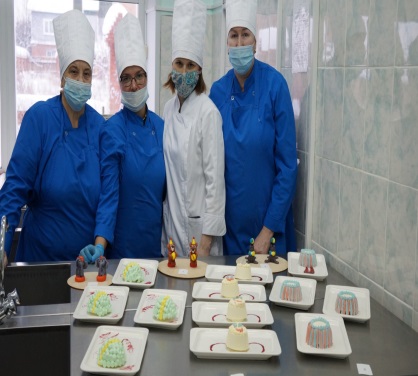 Преподаватель по компетенции Кондитерское дело Кучерова Татьяна Николаевна с группой слушателей.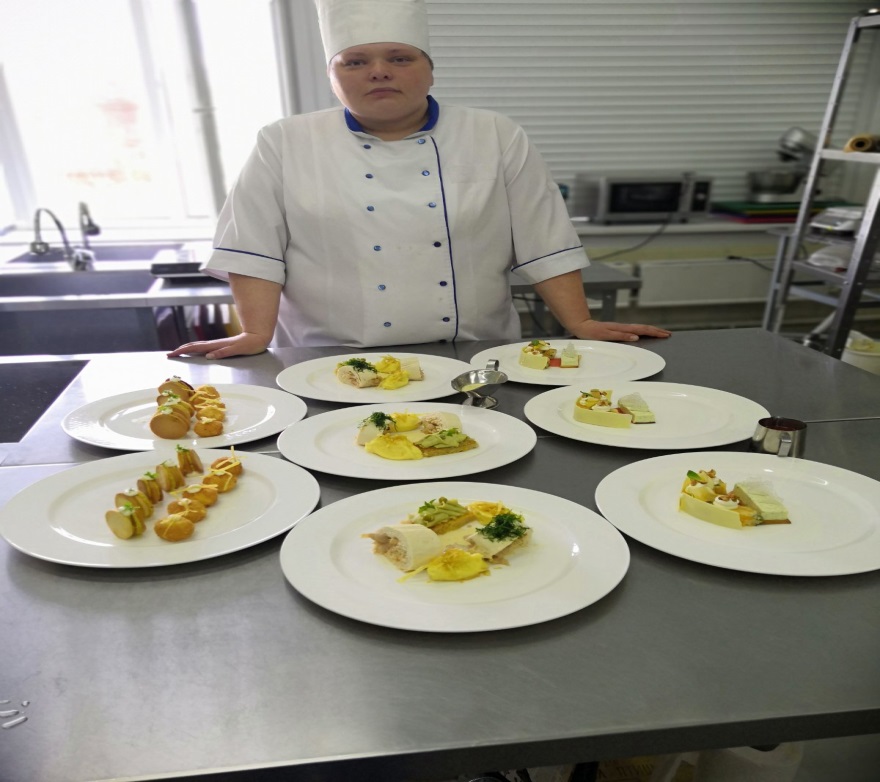 Преподаватель по компетенции Поварское дело  Саковская Ирина Владимировна